         North Texas Swimming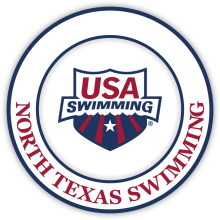 Draft Minutes of theNorth Texas Swimming Inc.House of Delegates MeetingApril 26, 2015Marcus High School5705 Morriss Rd.Flower Mound, Texas 75028 The meeting was called to order at 2:20pm by Shannon Gillespy.  Minutes will be taken by Phil Lakota. Roll CallBoard members present:Shannon Gillespy                   General ChairJane Maxvill      	Administrative Vice-ChairLisa Stults	Administrative Vice-ChairJason Walter	Senior Vice-ChairKatelyn Johnson	Athlete RepTraci Johnson	TreasurerPhilip Lakota	SecretarySherry Gentry	Technical Planning ChairBill Christensen	Technical Planning ChairKaren Rourke	Registration and Membership ChairMaggie Shook	Coaches Representative / Club DevelopmentJack Dowling	Safety Chair / Safe Sport CoordinatorJeff Jones	TSA All Star Committee RepresentativeMike Gentry	Officials ChairGloria Schuldt	Sanctions ChairBob Lang	Equipment ChairTeam Representation Present:MinutesThe following changes were recommended to the September 27, 2014 minutes.New Business -- ElectionsRevise statement to reflect Phil Lakota was elected.Officials Committee Proposal – Change to read “Executive Board Members in lieu of Board Members with no more than one committee member per team.A motion was made to accept the above change to the minutes as stated.  Seconded. Voted. Passed. b. A motion was made and seconded to accept the October 25, 2014 minutes as posted.  Voted.  Passed.Reports of Officers General Chair – Shannon GillespyShannon had two items to announce concerning Rules and Regs.  She requested Gloria present the information.  Gloria mentioned these changes are as follows: 	 Deck changing is now prohibited.  If any athlete, Official or Coach observes or thinks they have seen someone deck changing, you should inform the Meet Referee who will handle the situation going forward.  There is no penalty for deck changing.FINA has adopted a new size for logos and USAS is implementing the new size immediately.Secretary – Philip Lakota – No reportTreasurer – Traci JohnsonThe Treasurer’s Report included the Statement of Financial Position and Statement of Activities for period ending December 31, 2014. Copies were made available to everyone.  Traci informed the delegates there is one team who currently is behind in submitting their meet fees and reminded everyone that the rules state that all fees must be remitted to the Treasurer within 30 days of the conclusion of the meet. A question was raised about notifying the team of this delinquency.  Traci responded that the team was notified along with the General Chair.She stated that we are on budget with the same pace as of this time last year.Admin Vice-Chair – Lisa Stults/Jane Maxvill Jane and Lisa will defer their report to new business.Senior Vice-Chair – Jason WalterNo report.Age Group Vice Chair – Chris RoweZones –The arrangements for the hotel and buses has been taken care of.  The Zones meet will be held August 4-8, 2015 in Tupelo MS and the selection of swimmers will occur after the Bill Nixon meet.  Chris stated that he will get the application and other information to Gloria for posting on the NTSI website.  He has received offers from Abby Turner and Johnathan Brandt to help out as coaches for the meet.  Should anyone else desire to be part of the coaching staff, please let him know. Jane commented that if you are interested, please see her after the meeting and she will forward your name to Chris. Coach Representative – Maggie ShookThe Coaches Clinic originally schedule for March has been moved to September 19, 2015. Maggie will get the information out to the coaches as soon as possible.Reports of Standing CommitteesRegistration/Membership – Karen RourkeConvention – Karen announce that we are now over 5800 swimmers in our LSC and 487 Non-Athletes as well.  Two clubs have been added to the LSC.  One is the old Flower Mound team and the other is a college team similar to SMU and TCU.  USAS is projected to having on line registration start with the Long Course season in 2016.  There are still a lot of issues to work through and she will keep us up to date as things progress.Another item that Karen needs assistance involves coaches training.  For coaches, you must take a CPR class and a safety training class.  One option is to take a lifeguard training class in lieu of safety training.  The lifeguard class is an online class with written safety content.  When you complete the course, you must provide Karen a copy of the registration and certification in order to keep you in good standing.  Without the proper documents, your credentials will be invalid.Officials – Mike Gentry There are currently 119 certified North Texas officials.  Of these, 22 are certified meet referees.Mike reported that 4 Stroke and Turn clinics have been held this year with another one planned for May.  Officials from across the LSC are being contacted the effort of holding at least one Stroke and Turn clinic per month for the remainder of the year.  Lorraine Temple is helping coordinate this task as well as the schedules for all other training classes. Once the data is complied, the dates will be posted on our website and the information distributed to all teams.  For the year, over 60 people have been trained and are continuing to advance in each classification of officiating. The Officials Committee continues to focus on education, certification and consistency in our training.  The committee met with Dan Allen in March and agreed on several action items.  They include: 1) Development of an Admin Official training process, 2) Revisions to the Starter Evaluation process, 3) The acceptance of a standardized Stroke and Turn Clinic format, 4) Develop the deck referee training template and certification process and 5) Establish a monthly conference call for the committee and interested officials in order to continue working on these items as well as others topics that may arise during the year.  The conference call will be held every third Thursday of the month.  The phone number and dates are listed under the Officials tab on the NTSI website and anyone interested can call in and listen.An ad-hoc committee is being formed to recommend: 1) When the current committee’s task should be completed and 2) The process on how the future committee members will be selected.Jason Walters asked for some type of information that would describe in general terms for parents interested in officiating could look into and know who to contact.  Bob Lang commented that several other LSC’s have a lot of information in their Policies and Procedures manual and this is something that we need to do also.Safety – Jack DowlingJack thanked all those involved in getting the safety reports to him in a timely manner. A safety workshop will be held in Colorado in June 26-27, 2015. Jack has made a previous commitment as a National Evaluator during these dates and Shannon has asked Gloria to attend for the LSC.Safe Sport Chair – Jack DowlingJack is still in need of volunteers for his committee.  The plan is for the committee to develop a workshop which will be held for all teams across the LSC.  In addition, USAS is holding a Safe Sport workshop in Colorado on June 6-7, 2015 in which Jack will be representing NTSI.Technical Planning Chair – Sherry Gentry/Bill Christiansen1. TPC held a conference call on February 18th with the following recommendations:The meet dates for 2016 will be similar to 2015. For 15 & overs at level 2 meets, there will be no entry time standards.  The group felt that fall 2015 would be the appropriate time for this rule to be introduced.If a swimmer has an 800 or 1000 freestyle time, then they may enter the 1650 freestyle with a “NT” and vice versa.  This would eliminate the need for the swimmer to attend a level 3 meet to gain a time in SWIMS.2. Bill provided some statistics about attendance at various level meets and age groups.   In addition, his report also provides some comparison against USAS reports for certain age groups and events.  Athlete – Katelyn Johnson/Sara McDonaldKatelyn commented that if any coaches know of athletes who are interested in serving on a committee to please let her know so that she may pass that information on to the committee chairs who need athletes on their committee. Finance – Malcolm Brown (report given by Traci Johnson)The 2014 year end results were in line with the 2014 budget. Sanctions – Gloria Schuldt For 2014, we had 78 sanctioned meets and one approved meet.  For 2015, we have had 43 sanctioned meets and one approved meets with 19 calendar meets left for the year.  Changes will be occurring on the website in order to include all of the information concerning a meet to be listed on the home page.  This change is to make the information more user friendly to those looking for specifics on a particular meet.Gloria will be on vacation from June till late July so please get your sanction request in sooner rather than later.Reports of Special CommitteesEquipment – Bob Lang Bob reported that the company who made the previous hydraulic wands has gone out of business.  He has been able to find a new firm thereby delaying the delivery of the new scoreboard until this summer.A formal agreement has been signed by the new DISD athletic department allowing the NTSI equipment to be stored at Loos in exchange for the use of said equipment for DISD high school meets. TSA – Tom Applegate  For the 10 and under finals, an additional heat has been added so there will be 2 heats going forward.Texas Swimming Association’s annual convention will be held during the Long Course TAGS meet in Austin this year.The committee has been discussing the potential use of bonus cuts for the short course meet.  Information is still be gathered.Additional discussions are going on to look into awards for both big teams as well as small teams.All Star – Jeff Jones This years’ event was held at the Lakeside Aquatics Center.  NTSI had a full team of representatives.  The details for the November camp will be finalized at the TAGS meet in July. This concludes Jeff time as the All Star Committee Chair.  He will assist the new chair during the transition phase.NTV – Gloria SchuldtFor the 2014-2015 season, there were 21 high school meets observed and 3 college meets observed.  Gloria reminded everyone that in order for a time to be loaded, a valid USA swimming ID must be in the meet manager file.Records/Top 16 – John RieffTimes have been updated.Swim CampsTom Applegate has resigned his chair position for this committee.  Please see Shannon if interested.Club Development – Maggie ShookMaggie asked that all coaches be sure have your current email address listed for the timely updates from Dave Thomas.  In addition, USAS has summer promotion kits available for each team.  Gloria recommended that Maggie send her any information that she would like posted on the NTSI website under a new Coaches Education tab.  Maggie also requested that if any coaches have CPR training classes schedule to let her know so that others might be able to attend.Outreach – Suzanne Dangelmaier (report given by Shannon Gillespy)We have 3 athletes who will attend the Southern Zone Diversity and Inclusion Camp will being held at UT Arlington on June 18-21, 2015.  Gilbert Junior has agreed to be the LSC representative.  Disability SwimmingShannon Gillespy commented that she still needs someone to replace her as chair.  She will continue if necessary.  Jason Johnson volunteered to help out.  Maggie also has someone who will be willing to help out as well. Unfinished Businessa. Athlete Reimbursement – Jason Walter Jason commented that his request for Athlete reimbursement was tabled at our last meeting due to the lack of information about the upcoming Futures meets.  Since then, we now know that this meet will be considered a national level meet.  Since our current budget show us to have a surplus of $60,000, and the proposal was not part of the budget, that we allocate $30,000 to cover these cost for the athletes not to exceed $600 per athlete.  We currently have 150 swimmers who qualify for the Futures meet.  The reimbursement would follow the same rules that currently exist for reimbursement.Jason informed the body that at the April 27, 2014 meeting, four motions were made, seconded and approved regarding procedures for reimbursements yet has not been included in our Policy and Procedures manual.  The discussion centered around one motion regarding coaches reimbursement was not approved but tabled.  After a lengthy discussion, the body agree to remove the formally approved motion regarding coaches’ reimbursement.A motion was made to accept the proposal.  Seconded.  Discussion.  ApprovedA motion was made to remove the coaches’ reimbursement proposal from the previously approved minutes.  Seconded.  Discussion.  Approved.New BusinessNew Legislation – Shannon GillespyShannon introduced a proposal regarding the Southern Zones Age Group Open Water Championship.  Starting this year the Open Water event previously was part of the Zones meet.  This event is now a stand-alone meet.  This year, our Zones meet will be held in North Carolina, June 5-7.  The proposal would be to send an All Star team representing NTSI.  The team would be comprised of 2 swimmers from each age group, two boys and two girls up to 12 kids.  They would have at least an AA time in the 500, 1000 or mile. Shannon would propose funding of charging the swimmer $300 and the LSC will pay up to $200 per swimmer.  No motion was made.  No second.  The proposal was approved.TPC – Bill ChristensenBill motioned that starting in January 2016, for level 2 meets will require no time standards for 15 & over swimmers. Seconded.  Discussion.  Rejected.  Bill then motioned for starting September 1, 2015 all level 2 meets will not require time standards for 15 & over swimmers.  Seconded. Discussion.  Approved.Bill motioned that starting September 1, 2015 any swimmer who has a qualifying time in the 1000 or 800 yard freestyle would be allowed to swim in a meet that requires a qualifying time in the 1650 or 1000 and vice versa. Seconded.  Discussion.  Approved.  Bylaws/Policy and Procedures – Jane Maxvill/Lisa StultsJane commented that the proposed Bylaws have been posted.  Our last bylaws revision was submitted in January 2015 and approved by USAS.  Gloria commented that the proposed copy has items that are italicized but have not been voted on by the HOD.  Jane also commented specifically regarding Article 605.1 which list the Board of Directors showing the Safe Sport chair.  USAS recommends that we have this chair as part of the BOD.  Also, Article 606.1 regarding elected officers, Safe Sport is added as well.  Jane further commented that other changes that are being proposed are a matter of housekeeping such as changes in Article numbers, etc.  Jane has provided a summary sheet as to these changes.  Bill Brown asked if there was a red line version of this document showing these changes.  Jane acknowledged there was.  Bill also asked if there were any other changes being made that were not mandated by USAS.  Jane acknowledged there are.  Gloria commented further about the additional italicized items being proposed were submitted to USAS and approved but had yet to be approved by the HOD.  Bill then asked if there were any other proposals or request to change the bylaws that were submitted for consideration but not part of these changes.  Jane acknowledge she was unaware of any but asked if he would like to make additional changes.  Bill commented that due to the time constraints, this would not be the right time. Jane agreed to look into the additional documents.  Motioned.  Seconded.  Discussion.  Approved.  Jane submitted the revised Policy and Procedures Manual with an appendix of the changes being made.  Mook Rhodenbaugh asked that the changes regarding Athlete reimbursement be added to this proposal.  Motioned.  Seconded.  Discussion.  Approved.Shannon requested 3 people to be on the Bill Nixon Scholarship committee. Traci Johnson and Maggie Shook volunteered. Please see Shannon if you are interested in serving.ElectionsThe Nominations committee submitted the following Slate of candidates.Secretary – Philip Lakota and Brian DangelmaierTechnical Planning – Bill Christensen and Mook RodenbaughAge Group – Abby TurnerShannon announced that Mook has removed his name from the nominations but will assist Bill in his efforts.Also needed is nominations for the All Star committee. Justin Doherty and Rodrigo Pereira were nominated. A Motion was made to cease nominations.  Seconded.  Approved.Bill Brown motioned that we accept Bill Christensen and Abby Turner by acclamation.  Motioned.  Seconded.  No vote taken.Bill Brown moved to table the remaining elections due to the nominations committee failure to adhere to Article 604.8.4 and 604.8.2.  Seconded.  Jack Dowling raised a point of order that the violation is for the entire slate, not just the remaining positons.  Gloria proposed a friendly amendment to consider the nomination committee slate null and void and to proceed with nominations for all positions to come from the floor and voted upon.  The amendment was accepted by Bill.  Motioned.  Seconded.  Discussion.  Approved. Nominations began again starting with the position for All Star committee rep.  The two nominees are Justin Doherty and Rodrigo Pereira.  Motion was made to close nominations for All Star be closed.  Seconded.  Passed. Nominations for Age Group chair.  The nominee is Abby Turner.  Motioned was made to close nominations for Age Group.  Seconded.  Passed.Nominations for Technical Planning Chair.  The nominee is Bill Christensen.  Motion was made to close nominations for TPC.  Seconded.  Passed.Nominations for Secretary.  The nominees are Philip Lakota and Brian Dangelmaier.Motion was made to close nominations for Secretary.  Seconded.  Passed.Jack Dowling motioned that the candidates for Age Group and TPC be accepted by acclamation.  Seconded.  Approved.Abby Turner and Bill Christensen are elected as Age Group Chair and TPC Chair respectively.A discussion was initiated by one of the MARS representatives informing the HOD that their ability to vote was being denied because the team is currently “Not in Good Standing”.  This is based on outstanding meet fees and surcharges that have not been paid for the previous six months.  Questions were raised by the representative as to the definition of “Good Standing”.  Sherry Gentry motioned that MARS be allowed to vote in the election.  Seconded.  Discussion.  ApprovedElection of Officers The following results for election of Secretary and All Star Committee are as follows:Brian Dangelmaier – 39Philip Lakota – 22Justin Doherty – 37Rodrigo Pereira - 26 Jack Dowling motioned to destroy the ballots.  Seconded.  Approved.Shannon announced that this year’s NTSI Outstanding Service Award is given to Gloria Schuldt.Motion to adjourn meeting. Seconded.  Approved.  Meeting adjourned 4:52pmChris MacCurdyATACSammie PorterLACElena RingATACJustin DohertyMACMei Lynn ColbyATACBill BrownMACKaren SakalysCOPSTheresa BrownMACPaul PierceCOPSEric BriscoeMARSRodrigo PereiraCOPSKaylie LechugaMARSSean SellCOPSBetsie CookMARSTed CarsonCOPSAllison DeweidrtMARSMarianna RodriguezCOPSLisann DeweidrtMARSLaura RingCORBrent MitchellMTROLauren HalliburtonCORJenny LooneyMTROSarah McNairCORSarah McDonaldMTRODoug MoyseDMMatt FranksMTROJim TchoukaleDMDavis LooneyMTROMook RodenbaughDMAllison DunlapMTROJack WolfeESPJason JohnsonNTNKameron KennedyESPAbby TurnerNTNGilberto JuniorISOlivia CoffeyNTNMichael AgarISLorraine TempleRACEHunter LonguierISLaura MartinSNAPLauren PitzerLACBeth SharpSNAPChuck ChinnisLACDan McDonoughTFAChristine GentryLAC